DATE: January 12th, 2020 TIME: 1:00 pm LOCATION: JABA Club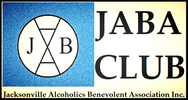 Call to Order and Prayer:Meeting called to order with opening prayer by Joe H.Attendees:Joe H., Jeff D., Bud L., Steve V., Jon C.  Approval of Previous Minutes:Previous minutes uploaded to website prior to meeting.Reports:2020 Treasurer Report: Total Income - $244,643.30Total Expenses - $246,761.70Ending Balance - $ -2118.40Business MMA - $7,011.26Operating Reserve Fund - 23,308.84 Total Accounts - $42,197.25 Manager Report:  See attached/below20 to 23 residents Events included Santa, Grinch and Spiderman for kids. Christmas Eve Dinner and Open Mic Nite w/ fireworks Fundraising  New Projects will be done internally – Ie: Jeff’s office, TV Room New Procedures will include resident being accompanied to laundry mat Heater in each house New Business: Jeff job description, training, and ’21 outlook requested 2020 P&L reviewed/discussedFloor plans – looking to finalize end of January Letter to Board Members issued Board Member fee = $1k Website design – OUTSTANDING Adjournment: -  Meeting adjourned at 2pm with prayer led by Joe H.